	УТВЕРЖДАЮ: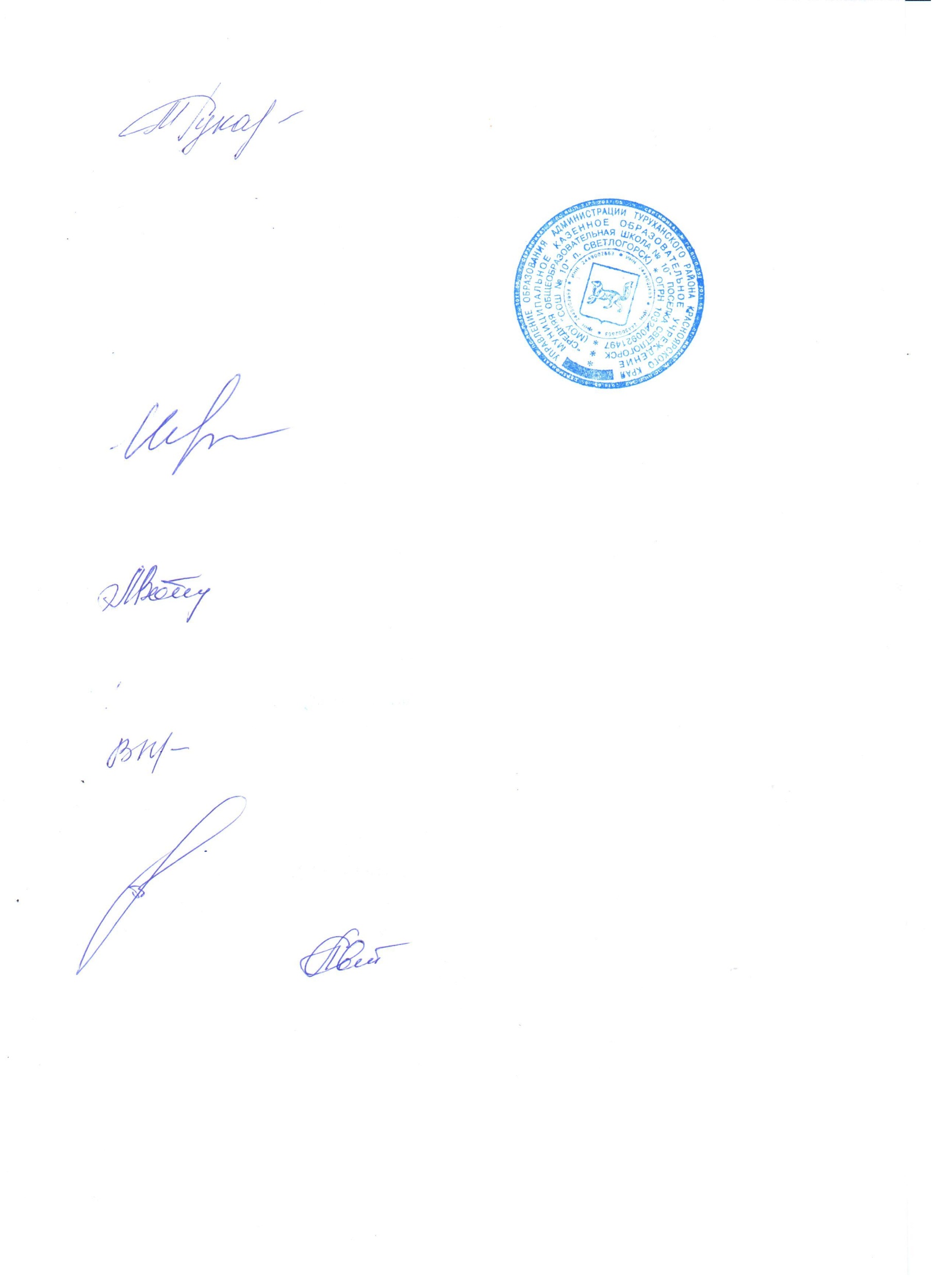 Директор МОУ «СОШ № 10» поселкаСветлогорск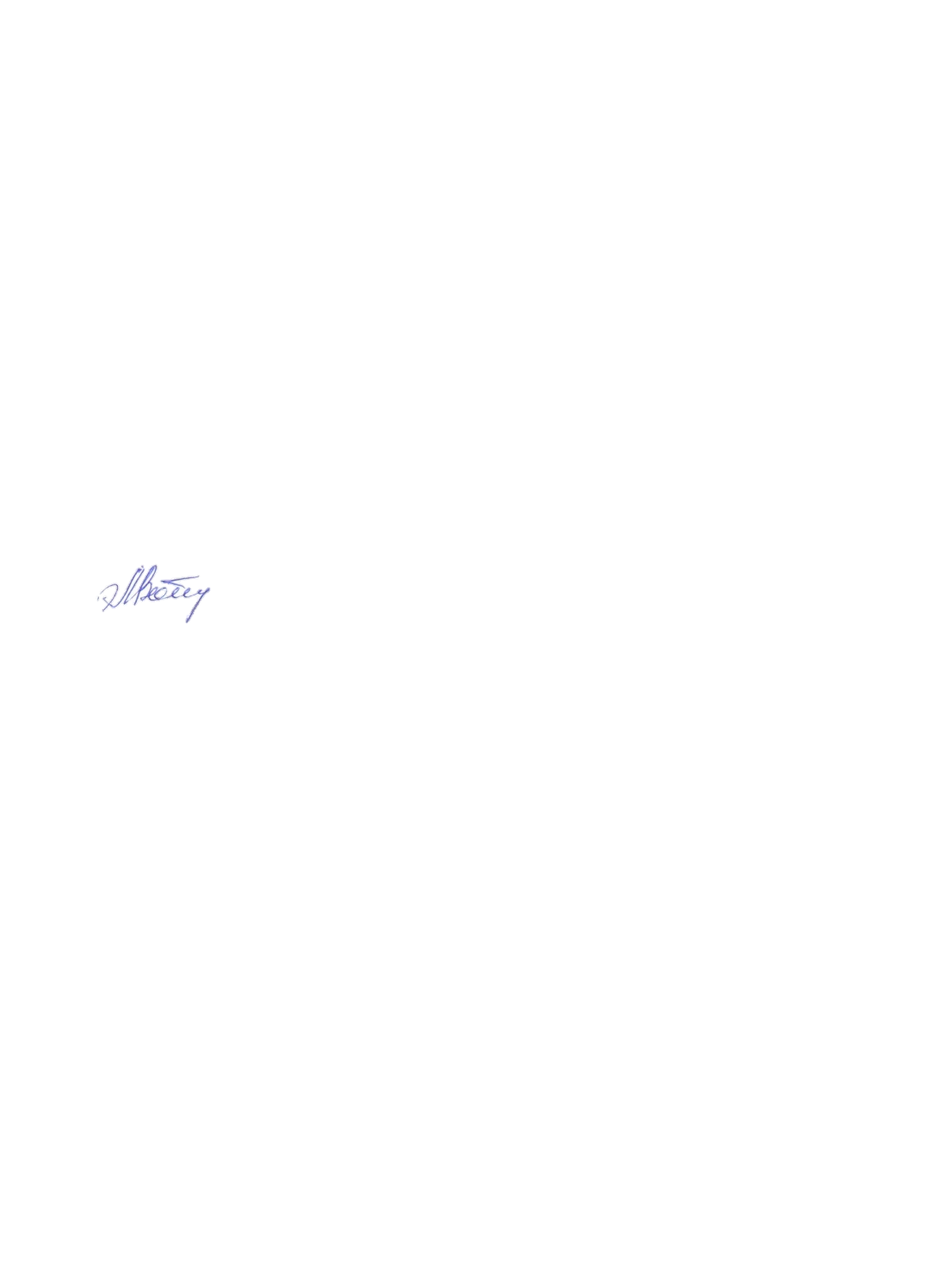                       / Г.В. Макарова«      »                             2016 г.ПОЛОЖЕНИЕо группе продленного дняМуниципального казенного образовательного учреждения«Средняя общеобразовательная школа №10» п. Светлогорск1.     Общие положения.1.1.    Настоящее Положение устанавливает порядок комплектования и организацию деятельности группы продленного дня в Средней общеобразовательной школе №10 п. Светлогорск.1.2.     Группа продленного дня (далее ГПД) организуются в целях оказания всесторонней помощи семье в обучении навыкам самостоятельности в учебе, воспитании и развитии учащихся. Организация деятельности ГПД основывается на принципах демократии, гуманизма, творческого развития личности.1.3.     Настоящее Положение составлено в соответствии с Законом РФ «Об образовании», типовым Положением об общеобразовательном учреждении, Сан-Пин 2.4.2. 2821-10 № 196, Уставом школы, Положением о группах продленного дня в муниципальных учреждениях Туруханского района от 19.12.2012.№2262-п1.4.     Основными задачами ГПД являются:• организация пребывания обучающихся в муниципальном общеобразовательном учреждении;• создание оптимальных условий для организации творческих способностей ребенка;• решение проблем неуспеваемости в обучении и профилактика безнадзорности и правонарушений детей;• интеграция основного и дополнительного образования детей, объединение в один функциональный комплекс образовательных, развивающих, воспитательных и оздоровительных процессов;•   обеспечение индивидуального развития детей за счет взаимодействияобщего и дополнительного образования, активного участия во внеклассной работе.2.     Организация деятельности ГПД2.1.     ГПД открывается в образовательном учреждении для учащихся 2- 5-ых классов по согласованию с Управлением образования Администрации Туруханского района.2.2.     ГПД создаётся при условиях:• изучение потребности обучающихся и их родителей (законных представителей) в ГПД и их запросов;• комплектование контингента ГПД для обучающихся детей ГПД создаётся в образовательном учреждении на основании приказа директора школы2.3.     Зачисление в ГПД производится по желанию родителей (законных представителей) на основании их письменных заявлений, написанных в произвольной форме, с указанием домашнего адреса, телефона и времени пребывания в ГПД.2.4.     Деятельность ГПД регламентируется планом работы воспитателя и режимом дня, которые утверждаются заместителем директора по учебной работе.2.5.     Недельная предельно допустимая нагрузка воспитателя ГПД не более 30 часов.2.6.     Продолжительность самоподготовки в параллели 2-5-ых классов определяется 2,5 часа.2.7.     В школе организуется одноразовое горячее питание для воспитанников ГПД3.     Управление группой продленного дня.3.1.     Воспитатель ГПД назначается и освобождается от занимаемой должности директором в соответствии с трудовым Кодексом. Воспитатель планирует и организует деятельность воспитанников в ГПД, отвечает за сохранение жизни и здоровья.3.2.     В образовательных целях к работе в ГПД привлекаются педагог-психолог, библиотекарь, другие педагогические работники.3.3.     Общее руководство группами продленного дня осуществляется заместитель директора по учебной работе в соответствии с должностной инструкцией и приказом директора школы.3.4.    Воспитатель ГПД на основании заявления родителей (законных представителей) вправе отпускать обучающихся для посещения занятий в учреждениях дополнительного образования на время, указанное в заявлении. Ответственность за жизнь и здоровье детей в данный промежуток времени несут родители (законные представители ).3.5.    Воспитатель ГПД самостоятельно разрабатывает календарный учебный план с учетом расписания учебных занятий образовательного учреждения, который должен быть утвержден директором школы.4.     Документация   ГПД.4.1. В ГПД ведутся следующие документы:• приказ руководителя общеобразовательного учреждения об организации работы ГПД• приказ руководителя общеобразовательного учреждения о зачислении (отчислении) учащихся в(из) ГПД• журнал группы продленного дня, в котором отражаются:1.показатели здоровья учащихся;2.режим в группе продленного дня;3.сведения о воспитателях группы4.посещаемость группы учащихся;5.работа воспитателя,6.сведения о занятости учащихся во внеурочное время;7.сведения о родителях;8.замечания по ведению журнала.•  Индивидуальный план работы воспитателя ГПД, календарный учебный план группы продленного дня•  приказы руководителя общеобразовательного учреждения об организованных выходах детей ГПД за пределы территории школы с утверждением маршрута прогулок и экскурсий, установлением ответственного лица за сохранность жизни и здоровья детей.5.     Организация образовательного процесса.5.1.    Деятельность ГПД осуществляется по учебному плану через консультации по выполнению домашнего задания, индивидуально -коррекционные занятия, развивающие занятия , игры, самоподготовку5.2.    Воспитанники могут заниматься в различных кружках и секциях, организуемых на базе школы и дополнительных образовательных учреждениях. Участвовать в конкурсах, смотрах, олимпиадах и других массовых мероприятиях для учащихся.5.3.     При самоподготовке воспитанники могут использовать возможности школьной библиотеки. Учебная и справочная литература воспитанников ГПД для самоподготовки может храниться в определенном месте.5.4.     Время, отведенное на самоподготовку, нельзя использовать на другие цели.5.5.     Воспитатель ГПД самостоятельно разрабатывает календарный учебный план работы группы продленного дня с учетом расписаний учебных занятий, который должен быть утверждён руководителем образовательного учреждения.6.     Права и обязанности участников образовательного процесса в ГПД:6.1.     Права и обязанности воспитателя и воспитанников определяются Уставом школы, правилами внутреннего трудового распорядка, правилами поведения для учащихся, настоящим Положением.6.2.     Директор и его заместитель по учебно-воспитательной работе несут ответственность за создание необходимых условий для работы ГПД, организацию в ней образовательного процесса, обеспечивают режим работы группы, осуществляют контроль за состояние работы в ГПД.6.3.     Воспитатель ГПД отвечает за состояние и организацию образовательной деятельности в группе продленного дня, систематически ведет установленную документацию группы, отвечает за посещаемость группы воспитанниками, охрану жизни и здоровья воспитанников ГПД в период их пребывания в группе.7.     Ответственность.7.1.  Директор муниципального общеобразовательного учреждения обязан:•организовывать   горячее  питание  для     обучающихся     в     группе продленного дня;•утверждать календарный план ГПД;утверждать    маршруты    прогулок,    экскурсий    ГПД    за    пределы территории школы.Директор школы несёт ответственность за создание необходимых условий для работы ГПД и организацию в них образовательного и воспитательного процессов.7.2.  Воспитатель ГПД отвечает за посещаемость обучающихся, ведение документов, указанных в 4.1. настоящего Положения, а также за сохранность учебного оборудования во время проведения учебных или досуговых занятий.